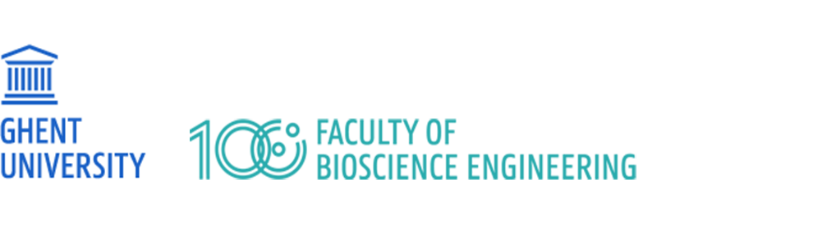 Aanvrager:  							Datum ontvangst FDO: Vakgroep: 							Advies:   goedgekeurd op voorwaarde van verduidelijking zie markering Expertisedomein:		  	  Datum: 							Datum advies medegedeeld aan aanvrager met cc naar CWO:  Sabbatical geplandIn de periode:   	 Naar: 				 Lesopdracht in Sabbatical-periode & voorstel tot nieuwe verantwoordelijk (en mede)lesgevers * Vorig of huidig AJ (situatie zoals was voorzien vóór de sabbaticalaanvraag)  - **Huidig of Volgend AJ (situatie zoals voorzien tijdens de sabbatical periode)Aandachtspunten:Is er akkoord van de vakgroepvoorzitter? + toevoegen verslag vakgroepraadWat is de mate van de vervanging lesopdracht? – volledig of gedeeltelijk + toelichtingIs er een wijziging in aanstelling verantwoordelijk lesgever en medelesgever?Zijn alle lesgevers van het opleidingsonderdeel op de hoogte gebracht?OpleidingsonderdeelCode SemesterStudie-puntenVerantwoordelijk lesgever (en %)Medelesgever(s) (en %)1.AJ 20-21*AJ xx-yy**2. 